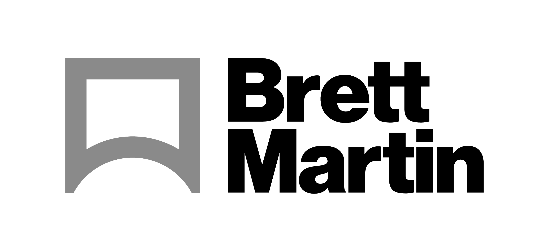 12th October 2021Kongsberg Precision Cutting Systems to use Brett Martin’s recycled foam PVC sheet, Foamalux Xtra, in on-stand demonstrations at FESPA 2021Kongsberg Precision Cutting Systems (Kongsberg PCS), a leading developer of robust and reliable digital cutting solutions to worldwide packaging, signage and display markets, has recently tested Brett Martin’s 10mm Foamalux Xtra at its Customer Experience Center in Ghent, Belgium.The Kongsberg C24 yielded very impressive results when trialling Brett Martin’s leading PVC substrate (made from up to 80% reclaimed foam PVC) and the cutting systems manufacturer plans to use Foamalux Xtra as part of its machine demonstrations during FESPA 2021 (Amsterdam, 12-15 October 2021).Kongsberg PCS has been one of Brett Martin’s ‘Approved Partners’ since 2019. “We have tested many of Brett Martin’s materials over the years,” says Stuart Fox, President of Kongsberg PCS. “We have previously used a wide range of Brett Martin plastic sheets – including Fomalux Calibre, Foamalux Ultra, Foamalux White and Marlon FSX – to demonstrate the capabilities of our industry-leading digital cutting systems and range of tooling options.“We have always been very impressed with the variety of products Brett Martin produces. The materials are highly versatile and, importantly, are very consistent when it comes cutting quality. The finish is always exceptional – which is hugely important in proving the effectiveness of our own equipment.“Our recent test of Foamalux Xtra was the latest in a long line of successful trials for Kongsberg,” added Stuart. “We certainly see the benefits of using this particular product, as the contrasting colour of the core to the surface offers a multitude of finishing possibilities for signage and structural design applications. We’re delighted to be utilising it for FESPA 2021 and look forward to continuing to work closely with Brett Martin in the years to come.”Duncan Smith, Sales Director at Brett Martin says: “Kongsberg’s cutting systems are the result of over 50 years of technical expertise and innovation. As well as being a highly reliable Approved Partner, they are an excellent choice for testing the performance of our plastic sheet products and we’re delighted with the results they’ve seen with Foamalux Xtra and the other products we have tested with them over the years.“It’s a privilege to see our Foamalux products being put to the test at FESPA. We’re looking forward to seeing how our products are received by visitors.”The Kongsberg C24 is part of the Kongsberg C Series range of precision cutting tables. Designed to keep up with the faster, wider printers of today and tomorrow, the C24 exceeds the standards in versatility, precision and productivity for super-wide digital finishing for signage, display and packaging applications.Containing up to 80% reclaimed content, Foamalux Xtra is an environmentally friendly signage and display solution. It comprises a black core containing up to 80% regrind, sandwiched between one or two surfaces of premium quality virgin white PVC, providing the optimum surface for any sign and display application. ENDSAbout Kongsberg PCSKongsberg Precision Cutting Systems (‘Kongsberg PCS’) delivers the most robust and reliable digital cutting solutions to packaging, signage and display markets worldwide.By fusing technology and creativity, Kongsberg PCS drives innovation. It enables customers to produce faster, safer, and more efficiently ​ without limiting imagination.The research and development facility is still located in Kongsberg, Norway, where the company was founded in 1965. The production site is in Brno, Czech Republic. The global head office and customer experience center are in Ghent, Belgium. Since 2021, Kongsberg Precision Cutting Systems is owned by OpenGate Capital – a private equity firm headquartered in Los Angeles, California, with a European office in Paris and investments on five continents. ​To find out more, please visit www.kongsbergsystems.comAbout Brett Martin:UK-based Brett Martin employs nearly 1000 people across several locations throughout the UK and Europe, and is a market leader in the manufacture of specialist plastic products for construction, roofing, engineering, print and display. The company exports over 50% of its £180 million turnover to more than 74 countries worldwide.Further information: Tom Platt						Gillian FraserAD Communications					Brand Manager, Brett MartinTel: + 44 (0) 1372 464470        				Tel:  +44 (0) 28 9084 9999Email: tplatt@adcomms.co.uk				Email:  gillianfraser@brettmartin.com